附件3泸州泸盼酒店一、二楼餐厅灯具采购项目报价清单序号品名/规格数量技术要求图片单价合计1壁灯1304不锈钢表面做防锈处理+仿云石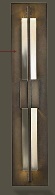 2吊灯5201不锈钢+亚克力+射灯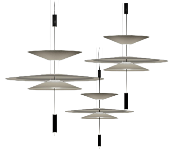 3吊灯1铝材+灯带+硅胶条做6层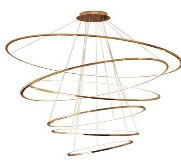 4壁灯2201不锈钢+玻璃+LED光源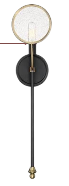 5吊灯1201不锈钢+玻璃+LED光源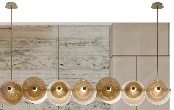 6吊灯1铝材+灯带+硅胶条做三层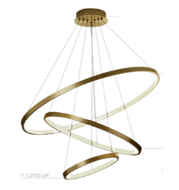 7吊灯16201不锈钢+树纹玻璃呈伞形状+LED光源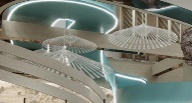 8吊灯4金属+LED光源（4件为一组）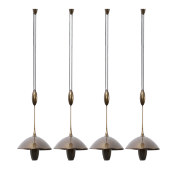 9吊灯1201不锈钢+玻璃+LED光源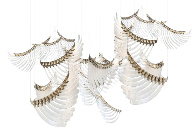 10吊灯1201不锈钢+玻璃+LED光源11吊灯4201不锈钢+定制布罩+LEDAA光源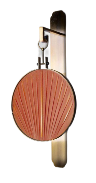 12吊灯12水泥+金属+射灯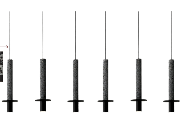 13吊灯4201不锈钢+定制灯罩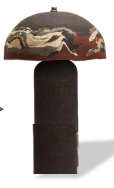 14吊灯1吸顶盘铬色 中间一个射灯     201不锈钢+定制灯罩+LED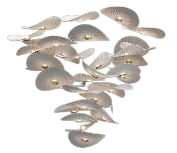 15壁灯2201不锈钢+玻璃+LED光源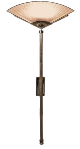 16吊灯1金属+硅胶条+LED光源（7件组合）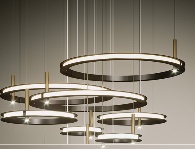 17吊灯2201不锈钢+玻璃+LED光源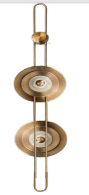 18吊灯4金属+LED光源（4件为一组）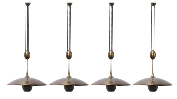 19吊灯3吸顶盘铬色 中间一个射灯     201不锈钢+手工玻璃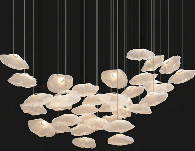 20吊灯1吸顶盘铬色 中间一个射灯     201不锈钢+手工玻璃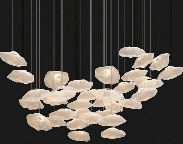 21吊灯9201不锈钢+玻璃+LED光源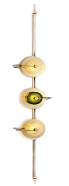 22吊灯4201不锈钢+玻璃+LED光源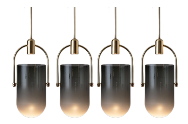 23吊灯6201不锈钢+亚克力+射灯总价（大写）：总价（大写）：总价（大写）：总价（大写）：总价（大写）：总价（大写）：总价（大写）：